Do wszystkich zainteresowanychDotyczy postępowania prowadzonego w trybie podstawowym nr ZP-5/2021 pn. „Budowa ronda na skrzyżowaniu dróg powiatowych w ramach zadania inwestycyjnego pn.: „Rozbudowa odcinka drogi powiatowej nr 4132W ul. Niepokalanowskiej wraz z budową ronda na skrzyżowaniu z drogą powiatową nr 4131W i kładką przez rzekę Utratę w m. Podkampinos, gm. Kampinos" w ramach Wieloletniego Programu Budowy i Przebudowy Obiektów Inżynierskich Zlokalizowanych w Pasach Drogowych Dróg Powiatowych Etap 2”Działając zgodnie z art. 222 ust. 5 ustawy Prawo zamówień publicznych (Dz. U. z 2019 r. poz. 2019 ze. zm.)  Zamawiający informuje, że w postępowaniu otworzono następujące oferty:e-mail: sekretariat@zdp.pwz.ple-mail: sekretariat@zdp.pwz.plwww.zdp.pwz.plwww.zdp.pwz.pl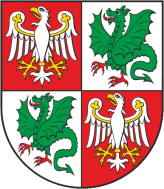 Zarząd Dróg Powiatowych                                                                                           05-850 Ożarów Mazowiecki, ul. Poznańska 300Zarząd Dróg Powiatowych                                                                                           05-850 Ożarów Mazowiecki, ul. Poznańska 300Zarząd Dróg Powiatowych                                                                                           05-850 Ożarów Mazowiecki, ul. Poznańska 300Zarząd Dróg Powiatowych                                                                                           05-850 Ożarów Mazowiecki, ul. Poznańska 300Tel./Fax    (+22) 722-13-80           Tel..            (+22) 722-11-81REGON 014900974NIP 527-218-53-41Konto nr 57 1240 6973 1111 0010 8712 9374Bank Pekao S.A.Konto nr 57 1240 6973 1111 0010 8712 9374Bank Pekao S.A.Wasz znak:Nasz znak:                                      Nr pisma:ZP-5/2021Data:10.06.2021 r.Numer OfertyFirma wykonawcyCenaOkres gwarancji1Drogomex Sp. z o.o. ul. Stefana Bryły 4 05 – 800 Pruszków5 177 777,77 zł60 miesięcy2. Rokom Sp. z o.o. ul. Karnicka 22 03 – 162 Warszawa5 848 747,44 zł60 miesięcy3. Alblu Sp. z o.o. ul. Stanisława Witkiewicza 14/103 03 – 305 Warszawa4 656 804,00 zł60 miesięcy